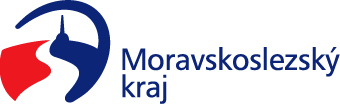 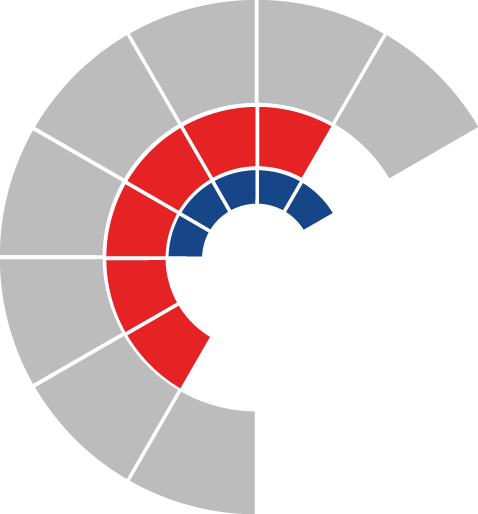 							Výbor sociální zastupitelstva kraje 										 Výpis z usneseníČíslo jednání:	6		Datum konání:	17. 8. 2021Číslo usnesení: 6/59Výbor sociální zastupitelstva kraje1) d o p o r u č u j e zastupitelstvu krajerozhodnoutschválit způsob výpočtu výše dotace v rámci dotačního programu „Program na podporu financování běžných výdajů souvisejících s poskytováním sociálních služeb včetně realizace protidrogové politiky kraje na rok 2021“ dle přílohy č. 6 předloženého materiálu2) d o p o r u č u j ezastupitelstvu krajerozhodnoutposkytnout účelové dotace z rozpočtu Moravskoslezského kraje v rámci dotačního programu „Program na podporu financování běžných výdajů souvisejících s poskytováním sociálních služeb včetně realizace protidrogové politiky kraje na rok 2021“ žadatelům uvedeným v příloze č. 1, 2 a 3 předloženého materiálu a uzavřít s těmito žadateli smlouvu o poskytnutí dotace dle přílohy č. 5 předloženého materiálu neposkytnout účelovou dotaci z rozpočtu Moravskoslezského kraje v rámci dotačního programu „Program na podporu financování běžných výdajů souvisejících s poskytováním sociálních služeb včetně realizace protidrogové politiky kraje na rok 2021“ žadateli uvedenému v příloze č. 4 předloženého materiálu s odůvodněním dle předloženého materiáluZa správnost vyhotovení:Mgr. Petra Havláková V Ostravě dne 17. 8. 2021Ing. Jiří Carbolpředseda výboru sociálního